附件3：            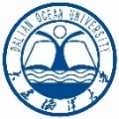 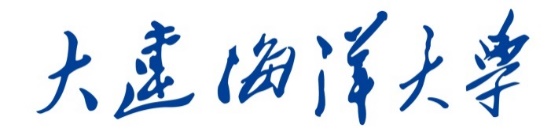                    单位2021-2022学年本科教学质量报告2022年11月正文要求：（1）标题：黑体小二加粗居中，单倍行距；（2）一级标题：黑体小三顶左，单倍行距；（3）二级标题：黑体四号顶左，单倍行距；（4）三级标题：黑体小四顶左，单倍行距；（5）段落文字 ：宋体小四，两端对齐书写，段落首行左缩进2个汉字符。行距20磅；（6）表格：表名置于表的上方，宋体五号居中，表格内文字为宋体，大小根据表的内容自行调整；（7）图：图名置于图的下方，宋体五号居中，单倍行距。